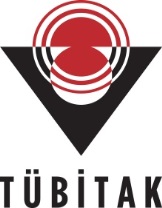 SAVUNMA VE GÜVENLİK TEKNOLOJİLERİ ARAŞTIRMA DESTEK GRUBU (SAVTAG) ÇAĞRI BELGESİ TESLİM TUTANAĞI*  Yukarıdaki kısımlar Kurum/Kuruluş tarafından doldurulacaktır. ** Ekte Kişi Güvenlik Belgelerini ve Tesis Güvenlik Belgesinin Aslı Gibidir Onaylı nüshası verilecektir.Yukarıdaki tablo TÜBİTAK-SAVTAG tarafından doldurulacaktır.Çağrı NoÇağrı BaşlığıBELGEYİ TESLİM ALAN KURUM/KURULUŞBELGEYİ TESLİM ALAN KURUM/KURULUŞKURULUŞ YETKİLİSİKurum/Kuruluş AdıKURULUŞ YETKİLİSİYetkili Kişi Adı SoyadıKURULUŞ YETKİLİSİŞahıs Güvenlik Belge NoKURULUŞ YETKİLİSİTesis Güvenlik Belge NoKURULUŞ YETKİLİSİTelKURULUŞ YETKİLİSİe-PostaKURULUŞ YETKİLİSİ……………………..…..… Kişi Güvenlik Belge no.lu ……………..……………... isimli personelimiz Kurum/Kuruluşumuz adına yukarıda başlığı ve numarası belirtilmiş olan Çağrı Belgelerini almaya yetkilidir.Onaylayan Kurum/Kuruluş Yetkilisinin,KaşeTarihİmza……………………..…..… Kişi Güvenlik Belge no.lu ……………..……………... isimli personelimiz Kurum/Kuruluşumuz adına yukarıda başlığı ve numarası belirtilmiş olan Çağrı Belgelerini almaya yetkilidir.Onaylayan Kurum/Kuruluş Yetkilisinin,KaşeTarihİmzaTESLİM ALANYukarıda başlığı ve numarası verilen Çağrı Belgesini ve eklerini elden teslim aldım.                                                                                                                                 İsim/İmzaYukarıda başlığı ve numarası verilen Çağrı Belgesini ve eklerini elden teslim aldım.                                                                                                                                 İsim/İmzaTÜBİTAK Çağrı Teslim  OnayıTeslim Tarihi: Yukarıda başlığı ve numarası verilen Çağrı Belgesini ve eklerini, formda bilgileri verilen Kuruluşun yetkilendiği kişiye elden teslim ettim.                                                                                                                                   İsim/İmza